 Bewerbung 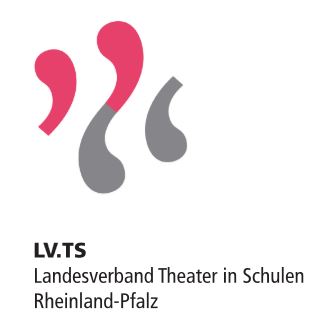 Schule/Adresse Bezeichnung des DS-Kurses, der Arbeitsgemeinschaft oder sonstiger SchülergruppeAnzahl der teilnehmenden Schülerinnen und SchülerVerantwortliche Lehrkraft/Name, Adresse und Email-AdresseAngaben zum Künstler/zur Künstlerin ProjektthemaZielsetzung (z.B. Aufführungsoptionen, Öffentlichkeitsarbeit, Bildungsintention, etc.)Inhaltliche Darstellung des Projekts Ich versichere, dass meine oben gemachten Angaben richtig sind.Wir verpflichten uns auf allen Veröffentlichungen und Infos zum Workshop-Tag (z.B. auf der Homepage der Schule) die Stiftung Rheinland-Pfalz für Kultur als Förderer der Veranstaltung zu erwähnen. Ebenfalls verpflichten wir uns für die Jahresschrift der Stiftung eine Dokumentation in Wort und Bild zu verfassen.